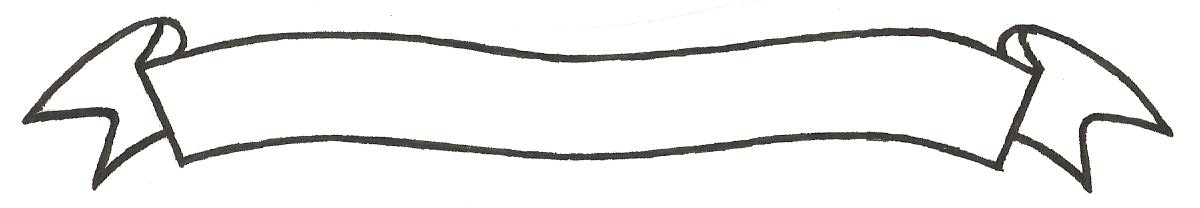 MERU UNIVERSITY OF SCIENCE AND TECHNOLOGYP.O. Box 972-60200 – Meru-KenyaTel: 020-2069349, 061-2309217. 064-30320 Cell phone: +254 712524293, +254 789151411Fax: 064-30321Website: www.must.ac.ke  Email: info@must.ac.keUniversity Examinations 2015/2016FIRST YEAR FIRST SEMESTER EXAMINATION FOR CERTIFICATE IN AGRICULTURENAR 0140:  SOIL GENESIS AND CLASSIFICATION DATE: AUGUST 2016						     	TIME: 1 ½ HOURSINSTRUCTIONS:  Answer question one and any other two questions.QUESTION ONE (30 MARKS)Explain why soil is considered as a natural dynamic body  			(3 marks)The interaction of the natural spheres results into the formation of pedosphre.  In relation to the soil components, explain this phenomenon.  				(6 marks)Describe the following termsSoil profile  Soil texture IlluviationSoil collid  								(4 marks)What is the difference between soil formation and soil development  	(2 marks)By giving two examples, explain how igneous rocks are formed  		(6 marks)Describe the characteristics of A-Horizon  					(4 marks)Calculate Particles density of a soil sample that has a bulk density of 1.55g/cm3 and a porosity of 40%. 								 (5 marks) QUESTION TWO (15 MARKS)Explain how soil is weathered through chemical processes  			(10 marks)Explain why climate is  a soil forming factor 				 (5 marks)QUESTION THREE (15 MARKS)Explain how soil texture can be determined using the soil textural triangle  (5 marks)Describe the soil textural classes in a soil triangle 				 (7 marks)What is the significance of soil surveying  					(3 marks)QUESTION FOUR (15 MARKS)Explain the characteristics of hydromorphic soils 				 (7 marks)Explain how the transported soils are formed.  				(5 marks)Describe the residual soils.  							(3 marks) 